SPOTKANIE ORGANIZACYJNE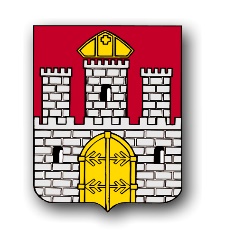 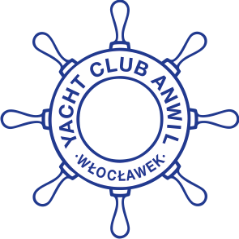 wtorek, 18 sierpnia 2020, godz. 18:00MARINA ZARZECZEWOMiasto WŁOCŁAWEKSzkolenie na stopień ŻEGLARZA JACHTOWEGO(zgodnie z programem i zaleceniami PZŻ na 2020 r.)Organizator:  YACHT CLUB ANWIL Stowarzyszenie  tel.: 54 255 02 55Warunki uczestnictwa w szkoleniu:Przestrzeganie aktualnie obowiązujących zasad zapobiegania rozprzestrzenianiu wirusa COVID-19 ( w tym zalecenia PZŻ);Posiadanie właściwej sprawności motorycznej do poruszania się na jachcie żaglowym;Ukończone 12 lat  (do egzaminu można przystąpić po ukończeniu 14 lat);Zgoda opiekunów na uprawianie żeglarstwa przez osobę niepełnoletnią;Wpłata za udział w szkoleniu.Harmonogram zajęć:  od 19 sierpnia 2020 do 8 października 2020.Zajęcia teoretyczne odbywać się będą w systemie on-line.Zajęcia praktyczne odbywać się będą zgodnie z ustaleniami poczynionymi przez instruktorów i uczestników na spotkaniu organizacyjnym.Opłata za samo szkolenie /płatne przelewem na konto/:wynosi 1000,- PLN  ( młodzież szkolna 500,- )* - dotacja Miasta WłocławkaI rata  - kwota 600,- ( 300,- ) zł płatna do dnia 25 sierpnia 2020 r.II rata - kwota 400,- ( 200,- ) zł płatna do dnia 24 września 2020 r.* – nie dotyczy studentówWpłaty należy dokonywać na konto YACHT CLUB ANWIL,w BOŚ S.A. nr  70 1540 1069 2001 8701 3387 0002, koniecznie z dopiskiem:„Szkolenie żeglarskie JESIEŃ 2020 + imię i nazwisko uczestnika”Przełożonym uczestników i instruktorów szkolenia będzie:Kierownik Wyszkolenia Żeglarskiego (w skrócie KWŻ) YCA:- Instruktor Żeglarstwa PZŻ kol. Tomasz Zieliński  tel.: 695 102 469EGZAMIN (w gestii Polskiego Związku Żeglarskiego) – egzaminatorzy PZŻ.Przewidywany termin egzaminu we Włocławku: sobota, 9.10.2020 (to będzie decyzja Włocławskiego Okręgowego Związku Żeglarskiego)Opłata za egzamin na patent żeglarza jachtowego wynosi 250,- PLN. Tę wpłatę dokonujemy przelewem na konto Polskiego Związku Żeglarskiego najpóźniej 48 godzin przed przystąpieniem do egzaminu.Osoby uczące się, do 26 roku życia wnoszą 50% opłaty egzaminacyjnej po okazaniu ważnej legitymacji szkolnej lub studenckiej.									   Zarząd YCA